Area of Learning  (EHCP & ILPs)                    Activity Resources & Web links   Additional informationCommunicationMaking butterfly cakes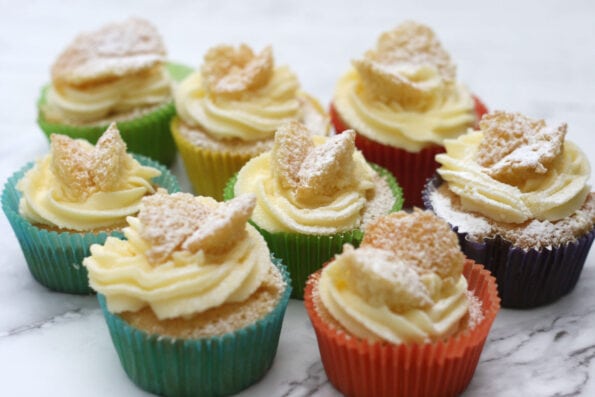 Make some butterfly cakes with your child. Get your child to collect all the ingredients and equipment that are needed to make these cakes. Encourage your child to be independent as possible when making these but supervise at all times. When these cakes are done get your child to give them a family member or a friend.https://www.bbcgoodfood.com/recipes/butterfly-cakesCommunication board  -  See separate file: https://fairfields.northants.sch.uk/files/238/240521/719/cake-comms-board.pdfMethod communication board  - See separate file:https://fairfields.northants.sch.uk/files/238/240521/720/method-comms-board-.pdfIngredients 110g butter , softened110g caster sugar2 eggs1 tsp vanilla extract110g self-raising flour½ tsp baking powder1 tbsp milk , plus 2 tbsp if needed, to loosen the buttercreamstrawberry jam (optional) sprinkles (optional) For the buttercream300g icing sugar150g butter , softened Cognition & LearningLetters using natural objects – 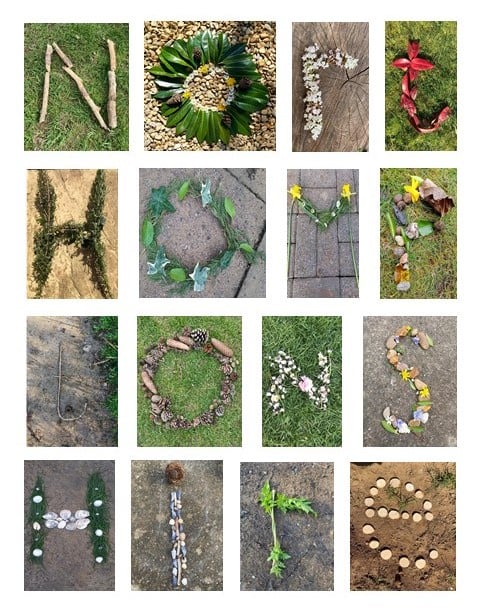 Whilst exploring your garden or outside space, find lots of natural objects and investigate these:Sort them by colour, shape, size, number of petals or leaves etc.Use these objects to form numbers or letters e.g. name.Use the natural objects to form a picture on the floor.Extension – Have any bugs and creepy crawlies been spotted? Watch them and discuss their colour, shape and how many legs, spots and wings they have.No equipment neededEnsure hands are washed after handling natural objects and insectsPhy/Sensory & IndependenceScented playdoughFollow the Oranges and Lemons Playdough Recipe to make some scented playdough. Support your child to make the playdough together, mixing the dry ingredients together and exploring the smell of the ingredients as you add them in. Once the dough has cooled, encourage your child to play with the playdough and explore the scent of it in their play.  Link to Oranges and Lemons Playdough Recipe: https://fairfields.northants.sch.uk/files/252/280621/765/Oranges-and-Lemons-Playdough-Recipe.pdfYou can adapt the smell by changing the flavour of the jelly powder you use in the playdough. This recipe is safe if your child like to explore with their mouth. SEMHBlowing bubbles. Bubbles are lots of fun and have the added benefit of using deep breathes that are required for relaxing. Play the Slow Things Down song whilst blowing bubbles. Practise taking 5 deep breathes together and ticking them off the Deep Breathes Chart.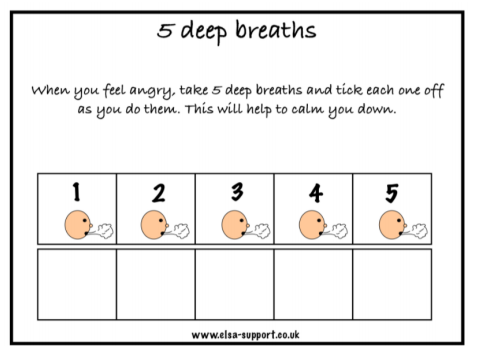 https://www.youtube.com/watch?v=S3cO6Okk-EMUse the Slow Things Down song at a quiet and calm time during the day. If your child is angry or confused, you can encourage them to use the deep breathing skills that they learn during calmer times.https://fairfields.northants.sch.uk/files/258/050721/775/Deep-Breathes-Chart.pdf